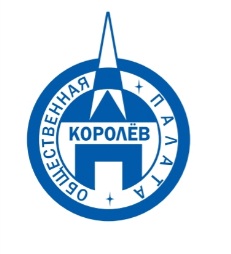 Общественная палата
    г.о. Королёв МО                ул.Калинина, д.12/6Акт
осмотра санитарного содержания контейнерной площадки (КП) 
согласно новому экологическому стандартуМосковская обл. «19» августа 2020 г.г.о.Королев, мкр. Текстильщик, ул. Фабричная, д.4                  (адрес КП)Комиссия в составе:  Кошкиной Любови Владимировны, -  председателя комиссии,                      Сильянова Тамара Александровна  – член комиссии,По КП г.о. Королев,  мкр. Текстильщик, ул. Фабричная, д.4Результаты осмотра состояния КП комиссией:	Прочее /примечания:19 августа Общественная палата г.о.Королев провела контроль качества оказываемых услуг по сбору и вывозу твердых коммунальных отходов в микрорайоне Текстильщик по адресу ул. Фабричная, д.4.Проверка показала: КП содержится в хорошем состоянии. Нарушений графика вывоза мусора нет.Приложение: фотоматериалПодписи: 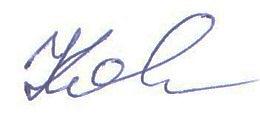 Кошкина Л.В. 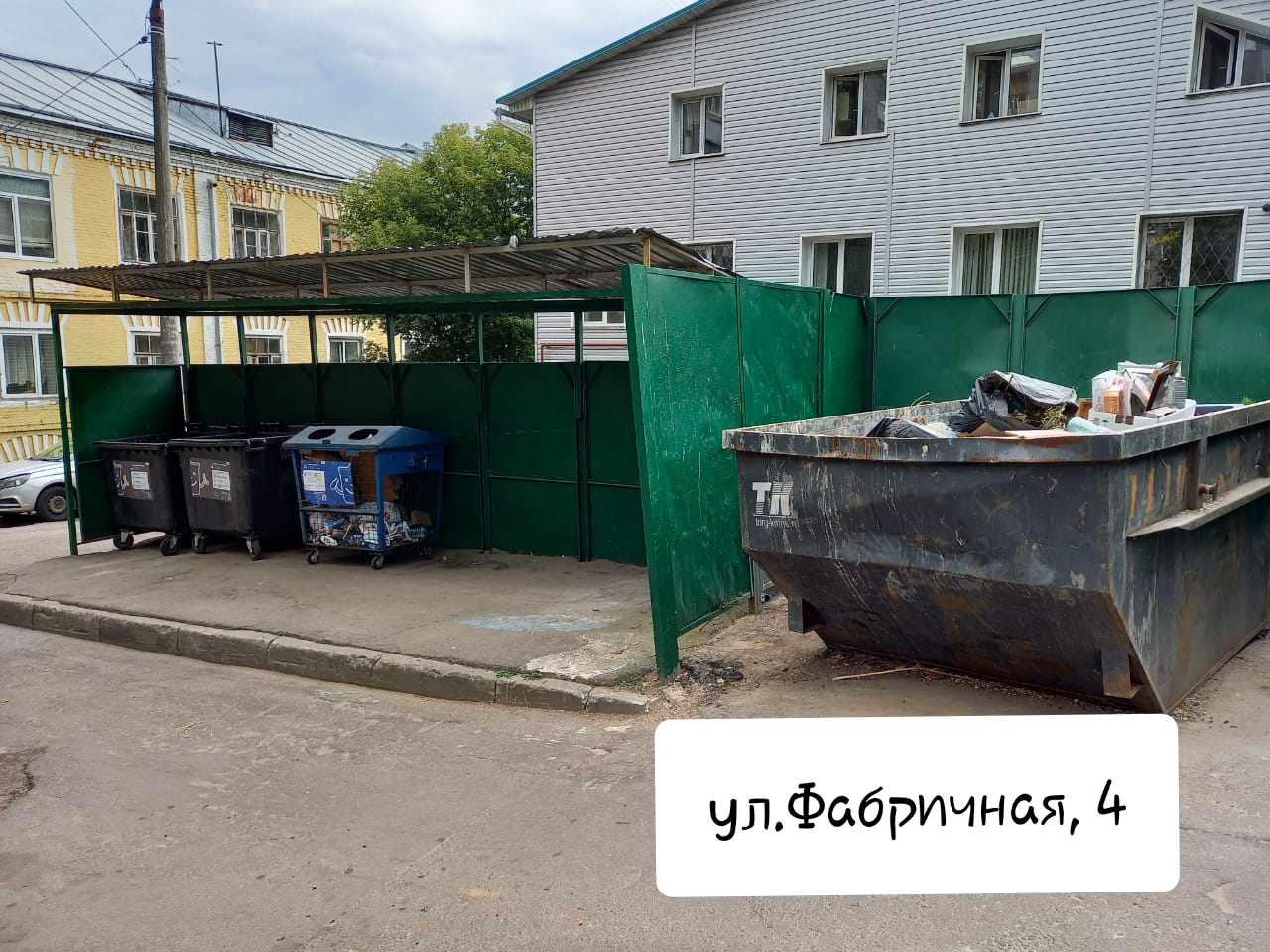 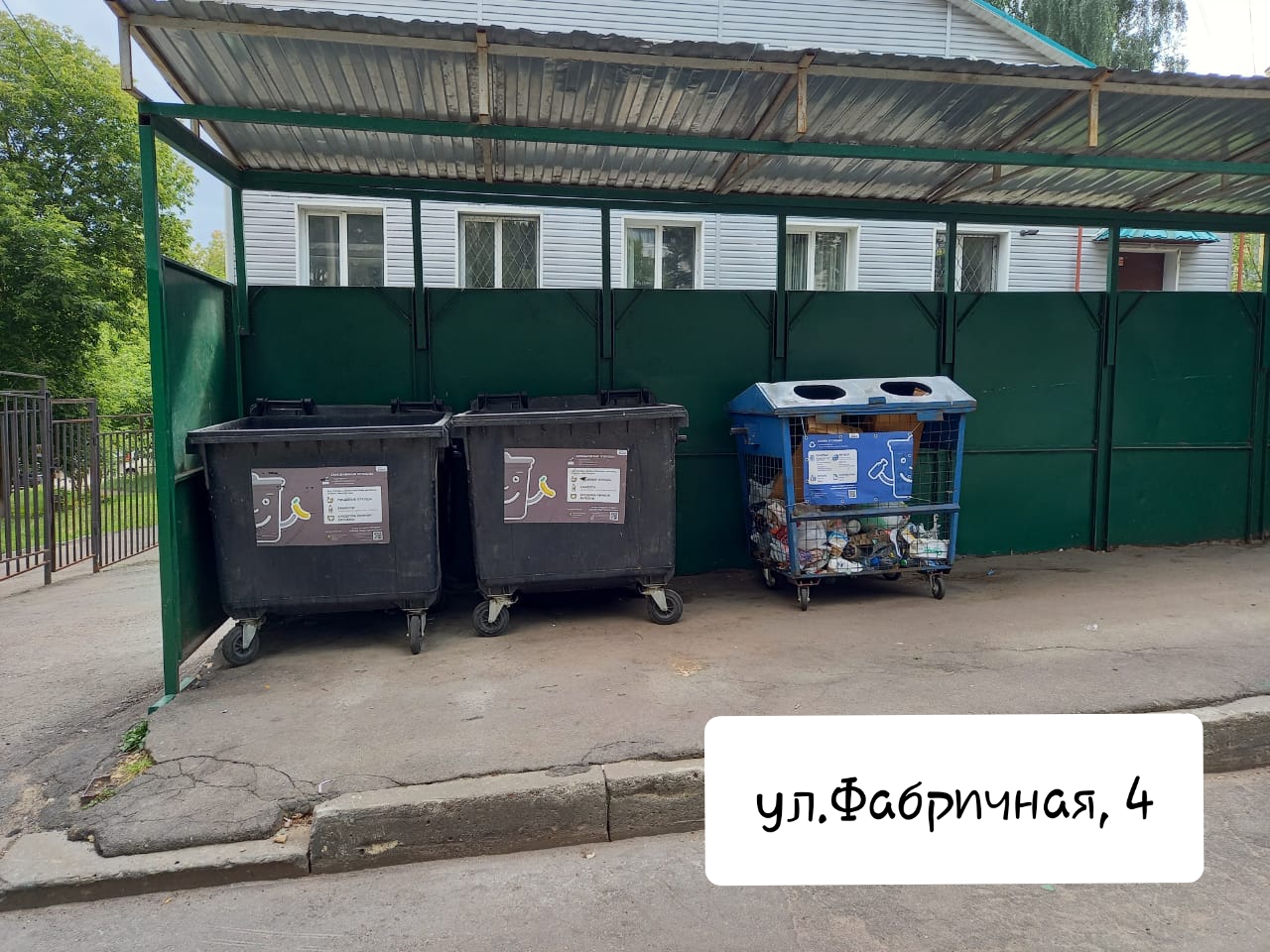 №Критерии оценки контейнерной площадкиБез нарушенийНарушения1Наполнение баков+2Санитарное состояние+3Ограждение с крышей (серые баки под крышей) +4Твёрдое покрытие площадки+5Наличие серых/синих контейнеров (количество)	2/16Наличие контейнера под РСО (синяя сетка)17График вывоза и контактный телефон+8Информирование (наклейки на баках как сортировать)+9Наличие крупногабаритного мусора+